BUCKEYE VALLEY XC 2013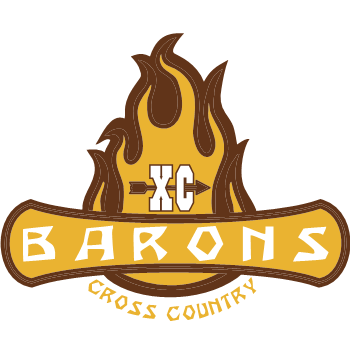 “Some individuals dream of great accomplishments, while others stay awake and do them.”
 - Beth Lukens, Florida State runnerBuckeye Valley 2013 Cross CountryWelcome to the 2013 BVHS cross country team! In this packet, you should find all the basic info regarding the 2013 xc season. I am looking forward to another great season!Philosophy:With cross country being a varsity sport, I do expect everyone to put forth their best effort during meets & practices. The great thing about distance running is that it does not matter what level you are at, you can always get better. Whether you are running 15:00 or 35:00 for a 5k, the goal is to work hard so we can all improve! Anyone interested in running is encouraged to join us regardless of your ability level (recruit your friends!)…..all I ask is that you work hard to improve yourself and the team. Each meet is important, however the training is set with the hopes of peaking for MOAC’s and after. BV has had recent success with the boy’s winning back-back-back MOAC in ’10, ‘11 & ’12 and making it to Regional’s the last four years. The girls were in the state meet in ‘04 and ’05! I look forward to seeing how we can do this season and in order to accomplish our goals everyone must put in the work this summer!How far are high school cross country races?For those of you new to the sport or joining us from the middle school, high school cross country races are 5k (3.1 miles) over various terrain for both boys & girls. When do we start?As soon as possible! The best runners train year-round and the best way to improve as a runner is to run consistently! Good teams and runners run year-round, not just during the season. If we want to accomplish our goals, we must put the work in during the summer! Please see the attached calendar for summer conditioning plans and meeting dates.  The first mandatory practice will be held Aug. 5th at Mingo Park Shelter (near the skate park) @ 8:00 am. I hope to see everyone throughout the summer at as many of the conditioning runs as possible!Does everyone get to run in the same race?Boys and girl races are separate. The top 7 on each team make up the varsity team. Team scoring is based on the top 5 runners from each team with the 6th and 7th runners used as tie-breakers.  Some races allow everyone to race in the same race and others (usually the bigger meets/invitational’s) will have a varsity race (top 7 on each team) and an open race (anyone outside the top 7 on your team). Our top 7 can change race to race based on race times, injuries, practices, etc. The good thing about xc season is everyone competes at all meets we go to until the district meet (top 7 only).When and where are practices?For summer conditioning see the meeting dates on the calendar. Mandatory practices before the school year begins August 5th at 8:00 AM (weekdays only) at different parks until school starts (see calendar for the first week of mandatory meeting places). During the school year, most (if not all) practices will be held after school @ 2:50 and usually ending by 4:30. What equipment should I have?Running shoes! The most important piece of equipment is your shoes. The right type of shoe can help keep you injury free. For the best help please go to a specialty running store….the following are a few off the top of my head:Delaware Second Sole (Sandusky St.)Columbus Running Company (Dublin & Westerville locations)Front Runner (Lane Ave near OSU)Fleet Feet (Polaris Pkwy)Running shoes typically last 300-500 miles if you wear them just for running. It would be a great idea to get a new pair if you still have the same ones from last year. Shoes can be expensive, but they are the most important piece of equipment for runners! Most shoes start at $75 and up. Many injuries can be avoided with the correct pair of shoes.  If you are not sure if you need new shoes, take your old ones into a running store and they can help you decide. *Most running stores will give HS runners 10% off and Fleet Feet offers a 20% discountOptional:Running watch – I highly encourage a watch, a cheap $10 watch would be perfectCross Country spikes- For the serious runner looking for better traction in races and lighter weight. Some prefer spikes and others wear their regular running shoes in races. Spikes are worn in races only and most have removable spikes on the bottom. When the course is sloppy, longer spikes can be inserted for better traction. Team T-shirt and warm upsTEAM EXPECTATIONSWork hard Be on time & make XC a priority. Commit yourself to xc from 2:50-4:30 each day after school. Work, appointments, etc. should be scheduled after 4:30. Represent BV well at all times! Be a good teammate.Follow instructed running routes & directions. Our routes/practices will change drastically if trust is lost.MEET EXPECTATIONSOHSAA rules state we must wear matching undershirts. You do not have to but if  you choose to wear a shirt under your jersey it must be solid and the same as everyone else on our team (plan on white unless captains decide otherwise)Similarly, plan to wear solid black tights under our shorts if you choose to do so…..they can be very picky about logo’s as well. Try to find tights that don’t have a logo visible or make sure it is very small. Take the meet seriously, have a plan—do your best! Wear something BV to the meet! Let’s look like a team!Warm up and cool down as a team. You are expected to do this together each meet. Be a good teammate—cheer on and support your teammates! Represent BV well….we want to continue to carry a good reputation!No jewelry (a watch is the exception) This is an OHSAA ruleYou must have a minimum of 10 practices prior to running a race.Ride the bus to the away meets.I expect you to be riding the bus unless properly signed out with your parent. Students are not permitted to drive themselves to an away meet.No football/Frisbee, etc. at a race Follow school attendance protocol- you must be present at school the day of the meet or day before for a Saturday meet. PHYSICALS	Every athlete must have a current sport physical. This needs to be taken care of before the first practice. A physical is good for one year from the physical date. You are legally not to be at practice unless a valid physical is on file. *ATTENDANCE-. Unexcused absences will not be tolerated. Failure to be at practice for the entire time (2:50-4:15) will result in not running the following meet unless approved prior to the practice you leave early/cannot make.  FORMS	Please get all your forms/paper work into me ON AUGUST 5th. Failure to do so will result in not participating and no jersey issued until all forms turned in. VARSITY LETTER REQUIREMENTS –see handoutTEAM AWARDS – voted on by teammates and Coach at the end of the year	* Most Valuable Runner	* Most Improved Runner	* Baron AwardCONTACT INFO:Coach Nate Ritznritz@buckeyevalley.k12.oh.us740-363-1349 (school)513-331-0490 (cell phone) *best way to contact me during non-school hours2013 Varsity Letter RequirementsTo receive a varsity letter for the 2013 Cross Country season, runners must complete the following:Attend all meets and mandatory practices. Unexcused absences/not attending the entire practice can result in loss of varsity letter and sitting out a meetTwo sport athletes need to inform coaches of their practice/season plan prior to the start of the season.Attend mandatory team functions Compete in all meets (unless injured or if preapproved by Coach Ritz) Attend the District meet (if not running, you should be there cheering on your teammates). Maintain a positive attitude throughout the seasonFinish in the top seven on our team in at least two meets (time or place) - -OR - - Run a time faster than 20:30 boys/24:30 girls - - OR - - Drop your time by 1:00 or > than last year (for 10, 11, 12 graders that competed a full season last year).Hand in uniform prior to awards banquet All seniors that have completed multiple years of xc will earn a varsity letter. Running TipsRun as consistently as possible. Don’t over do it though. Too much running can lead to injury. Do not increase your weekly mileage by more than 10% each week. Taking 1 day off p/week is also good to get your body rested. Keep a running log. This allows you to keep track of your running so you can build upon what you have done in the past and will also help me better prepare training for you. If you must run on a road, run on the left side so you can see traffic coming towards you. Run on varying terrain. Softer surfaces like grass and trails can be easier on your legs. Rolling terrain is always good to train on as well. Most of your summer running should be comfortable. When you are running comfortably, you should be able to carry on a conversation with someone running next to you. Too slow  will not be as beneficial though (see pace chart for a good training pace rule of thumb). If you would like to easily measure how far you ran on-line check out www.gmap-pedometer.com Get the right type of shoe from a specialty running store.Listen to your body. It is normal to feel some soreness and aches, but if it is severe or doesn’t go away for a few days back off. Running through it can make it worse. Ice. Icing aches/injuries after a run is helpful. A frozen bag of veggies or a frozen dixie cup (peel back) for a self-message works well. Ice for 10 minutes at a time, up to 5 times daily. RICE (Rest, Ice, Compress, Elevate)Sleep. Especially when you are training and racing. Getting 8 hours of sleep is important. Two nights before a competition is the most important night of rest! Hydrate! Your body weight is 55-65% water. Hydrating yourself is very important anytime…especially in the summers! Drink before you are thirsty. Sports drinks are good post – run to replace electrolytes (loss of sodium can cause cramping). Try to stay away from caffeine as much as possible as it actually can dehydrates you a little (stay away from “energy” drinks). Drink plenty of water and sports drinks to rehydrate yourself throughout the course of the day. Always a good idea to bring a drink with you to practice!Dehydration symptoms: headache, weak, premature fatigue, nausea, thirst, irritable, cramps, goose bumps (in hot weather), stop sweating. Running paces: It is important to run the desired pace each run. We will work/run hard some days and easy on others. Hard days will be a variety of paces and lengths. Easy days are just that…..easy! This allows your body to recover, but also builds endurance at the same time. Obviously, running easy on hard days wouldn’t be helpful for your improvement and running hard on easy days can lead to injury or burnout. Generally on easy runs you should be able to talk with a running partner, but at the same time it should not feel like a walk in the park. Every day/run is important and has a purpose!Warm up! Before every run, it is best to do some light jogging followed by stretching. Stretching after a run is important. We will get more in depth with warm ups/cool downs/stretching/etc once the season begins. Cool down! Stretching after a run is just as, if not more, important than before. Once we begin workouts and races, we will stress proper cool downs.Stride length: the general rule of thumb is that your stride should be roughly 180 steps p/minute. If bored during a run, try it out sometime. Count how many times one foot lands during 1:00. Somewhere in the 90 range for one legs is ideal. Parent volunteer help needed!Course clean-up day….Saturday, August 17th @ 8AM. We could use parent help and some basic equipment to help prepare for our home meet.BARON BLAST HOME MEETSATURDAY, AUGUST 24TH, 2013I could use as much help at our home meet as possible! Anyone that can help (timers, course monitors, finish line help, etc) would be appreciated! If you can help, please meet by 9:00 AM near the finish line chute. THANK YOU! The first race will be the boys @ 10AM followed by the girls @ 10:45AMPARENTS and ATHLETES: If you have an email address, please email me @ nritz@buckeyevalley.k12.oh.us (I update the list, so contact me even if I’ve had it in the past). I try to send out all info once the racing season begins via email. Buckeye Valley 2013 Cross Country ScheduleSat. Aug 24		BARON BLAST 				BUCKEYE VALLEY HIGH SCHOOLSat. Aug 31 		Granville Invite				Bryan Du Park, GranvilleSat. Sept 7		Tiffin Carnival				Hedges Park, TiffinWed. Sept 12 		Looking to add a small meet this day					      Wed. Sept 18 		Arrowhead Invitational 			Whetstone HSSat. Sept 21 		Otterbein Invitational			Otterbein College, WestervilleSat. Sept 28		North Union Invitational 		North Union HS, RichwoodSat. Oct 5		Jonathan Alder Ray Russell		Jonathan Alder MS, Plain CitySat. Oct 12		MOAC 					Hartford FairgroundsSat. Oct 19- 		District  				Watkins Memorial High School, WatkinsSat. Oct 26		Regional 				TBASat. Nov 2		State					National Trails Raceway, HebronIt's at the borders of pain and suffering that the men are separated from the boys.    -  Emil ZatopekPlease check ACT/SAT dates as sometimes they conflict with important end of the year meetsT-SHIRT & WARM UP ORDERST-shirts and warm up orders will take place on line this year. Please visit the website below to place your order.

All gear is optional. The warm ups are the same as previous years. On the warm up, you will have the option to get your name on the pants and jacket.

Please be sure to get your orders placed before the deadline, which will be before the first day of school in hopes of getting our gear before the first meet of the season. 

WEBSITE FOR ORDERS: http://teamshowroom.com/buckeyevalley
Buckeye Valley High School Boys’ Cross Country5k 1982-2012Aaron Iverson 			16:33			1999Jeff Wallace			16:48			1983Jay Wallace			16:54			1985Tommy Jarvis			17:05.70		2012Tim Oroszi			17:24.6			2003Rodger Harvey			17:27			1989Scott Thomas			17:28.9			2006Tyler Luikart			17:32			1993Jacob Reed			17:33			2002Jordan Knieper			17:37.46		2011Caleb Herriott			17:44.7			2012Matthew Stewart		17:49.02		2012Drew Slavik			17:49.34		2012John Tripper			17:52			1984Dustin Wood			17:52			1998Jonathan Scowden		17:57			1985Josh Harper			17:57			2007Andrew Hardin			17:58.53		2007Scott Seymour			18:03			1986Dan Shearer			18:10			1984Brandon Stewart		18:10.52		201010/13/12Buckeye Valley High School Girls’ Cross Country5k 1982-2012Jenny Brooks 			19:15.4 		2001Mandi Smith			19:57.5			1999Kaitlin Campbell		20:14.1			2004Jordan Keysor			20:34			2005Chloe Mercier			20:46.86		2010Selina Schults			20:47			1998Heidi Raidel			20:48.5 		2006Natalie Bailey			20:50.3			2004Shaina Kaiser			20:52			2004Cheyenne Emery		20:58.92		2010Devin Hilt			21:00.10		2010Hannah Brooks			21:12.35		2008Kim Gale			21:23      		2005Heather Swenson		21:33			1993Kara Clunk			21:33			2003Anna Hafner			21:55     		1997Tammy Harper			21:59			1986Amy Seymour			22:01			1991Jenny Bowden			22:11			1997Amy Womeldorf		22:12			1987Brittany Hubbard		22:12			1998				10/29/11XC HOMEWORK—Due before June 6th If you would like to be added to the 2013 XC email list, email me so I can add everyone to the new email list (even if I have your info already—I’m making a new list). My email: nritz@buckeyevalley.k12.oh.usIn this email, include your nameYou will find that I send almost all info via emailParents and athletes can be addedIf you do texting on your phone—text me with a quick message that includes your name so I can put you in my contacts. My cell # 513-331-0490. I don’t text often, but can when I need to get more urgent info out (bus time change, practice cancelled, etc.)SNACK AND DRINK SIGN UP SHEETWe have roughly 40 runners if that helps you organize/plan. Check with the family that signed up with you and feel free to team up and share the load. We normally have 1-2 sets of parents bring drinks and 1-2 sets of parents bring a snack for the team at each meet. You can bring these or if you can't make the meet you can send them on the bus with us. The kids love these after they finish their races! I will upload this to the website.AUGUST 24 – HOME MEETDrinks – 				1. Snacks-  Drinks – 				2. Snacks- AUG 1- GRANVILLEDrinks – 				1. Snacks- Drinks - 				2. Snacks- SEPT 7- TIFFINDrinks –				1. Snacks- Drinks - 				2. Snacks-SEPT 18- WHETSTONEDrinks –				1. Snacks- Drinks - 				2. Snacks- SEPT 21- OTTERBEINDrinks – 				1. Snacks- Drinks -  				2. Snacks- SEPT 28- NORTH UNIONDrinks – 				1. Snacks- Drinks - 				2. Snacks-OCT 5- JONATHAN ALDERDrinks –				1. Snacks- Drinks -					2. Snacks- OCT 12 HARTFORD FAIRGROUNDS  MOACDrinks – 				1. Snacks- Drinks - 				2. Snacks- OCT 20 DISTRICT & beyond (top 7 runners compete) – we can wait to sign up for these meet until we know who will be runningSummer Conditioning:Summer conditioning will be held at local parks. We will start the runs @ 8AM. These will typically last about an hour (ending around 9 or slightly longer for those experienced runners).June 9th = 17 weeks until MOAC & 10 weeks until first meet! Champions are made in the off-season!Tuesday, June 25 – Gallant Woods Thursday, June 27 – Delaware State Park MarinaTuesday, July 2- Mingo ParkTuesday, July 4- No organized conditioning runTuesday, July 9- Deer Haven PreserveThursday, July 11- Delaware State Park BeachTuesday, July 16- Mingo ParkThursday, July 18- Coach Ritz’s house. 970 Berlin Station Rd, DelawareTuesday, July 23 – Gallant WoodsThursday, July 25- Delaware State Park MarinaTuesday, July 30 – Delaware State Park Marina Thursday, Aug 1- Deer Haven PreserveMandatory Practices:Those starting at 8AM will last about 1 ½ hours. Once school begins, we will meet by the MS picnic tables at 2:50…..finishing by 4:30 at the latest. Each Monday during school, we will first meet in the health room at 2:45 for a team meeting.Monday, Aug 5- 8AM MingoTuesday Aug 6 Delaware State Park Marina 8AMWed, Aug 7 Gallant WoodsThurs, Aug 8 Location TBA – 8AMFriday, Aug 9 Location TBA 8 AMSat/Sun Aug 10/11 – run soloMonday, Aug 12 – 3:30pm Delaware State Park MarinaTuesday, Aug 13- 3:30pm Gallant WoodsWednesday Aug 14  - 3:30pm Delaware State Park MarinaThursday, Aug 15- first day of school. All practices begin at 2:50 at the MS picnic tables. Places we meet over the summer:Mingo Park – 99 E. Lincoln Ave, Delaware. Meet at the shelter house near the skate park. Delaware State Park Dam – 3920 US Highway 23, Delaware. Meet @ shelterDelaware State Park Marina – 5202 US 23, Delaware – Follow signs to marina once you are in the park. Meet by start of the trail and picnic tablesDelaware State Park Beach – 5202 US 23, Delaware – Follow signs to beach once you are in the parkCoach Ritz’s House – 970 Berlin Station Road, Delaware. I am about 2 miles south of the new Meijer/Kohl’s. Mapquest or call/text for help with directions.Highbanks Metro Park – 9466 US 23, Lewis Center. This is a big place. We will meet in the parking lot by the ranger station (1st parking lot on the right).Gallant Woods – 2151 Buttermilk Hill, Delaware. Meet at the shelter.Deer Haven Preserve – 4183 Liberty Road, Delaware. MY CELL PHONE #: 513-331-0490. FEEL FREE TO TEXT OR CALL WITH ANY QUESTIONS, ETC.*** Please remember- we are guests @ all places we go, represent BV well so we can continue to be welcomed back. Please adhere to all park rules……including watching your driving speed ***